Le distributeur à savon Séquence S15Pourquoi et comment les objets techniques évoluent-ils ?Ressource n°1Cycle 44èmeSéquence S15Pourquoi et comment les objets techniques évoluent-ils ?Identifier l'évolution des objetsCycle 44èmeObjet technique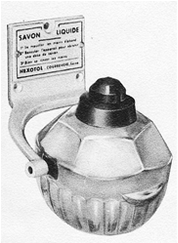 EpoqueAnnées 1950Années 1970Années 1990Principe techniquePivotement manuel du réservoir de savon liquide.Distribution d’une dose de savon liquide par appui sur le levier.Distribution du savon sans contact grâce à un capteur détectant la présence des mains.MatériauxVerre, acier, BakélitePlastiquePlastique, acier, lithium, cuivre, époxy, silicium.EnergiesMusculaireMusculaireElectrique (batterie)Invention précédant l’apparition de l’objetSavon liquideSynthèse des plastiques, Progrès de la mécaniqueInvention du transistor, du circuit intégré, utilisation de la programmation informatique.